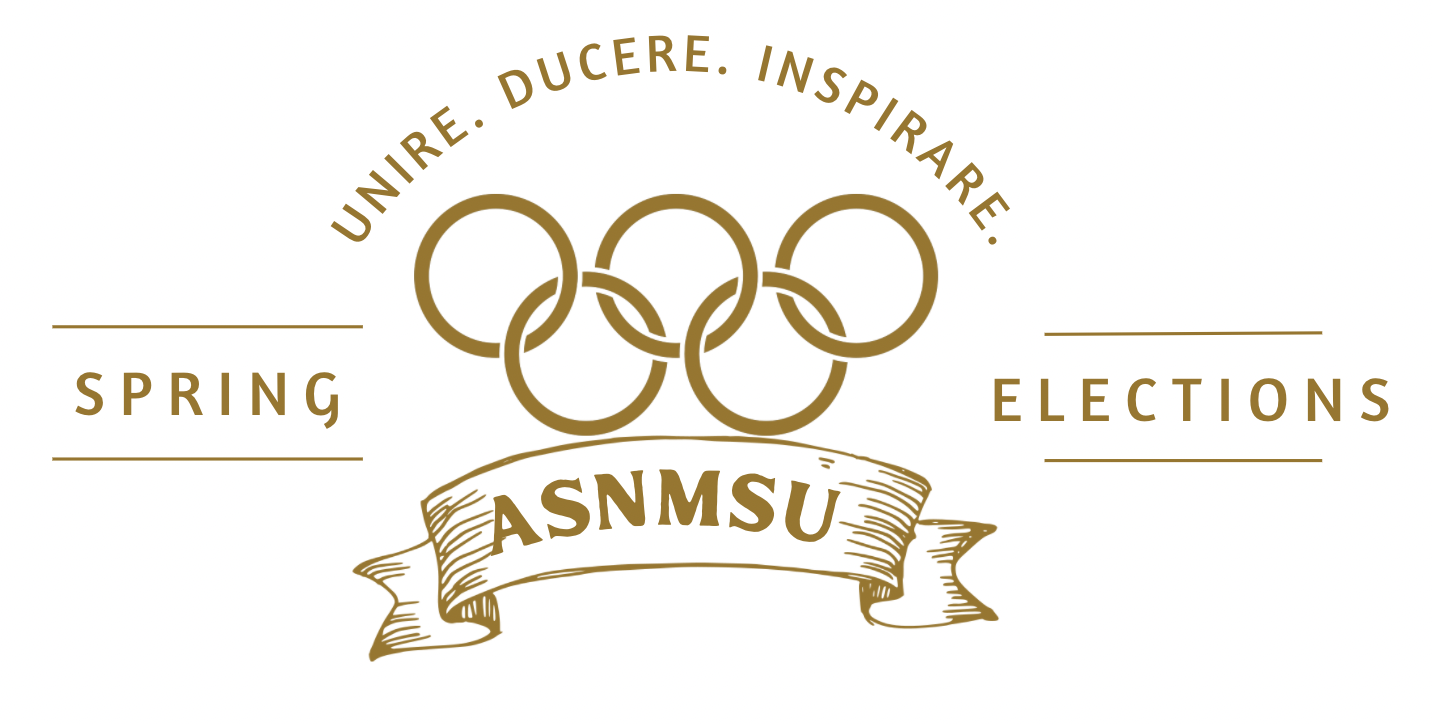 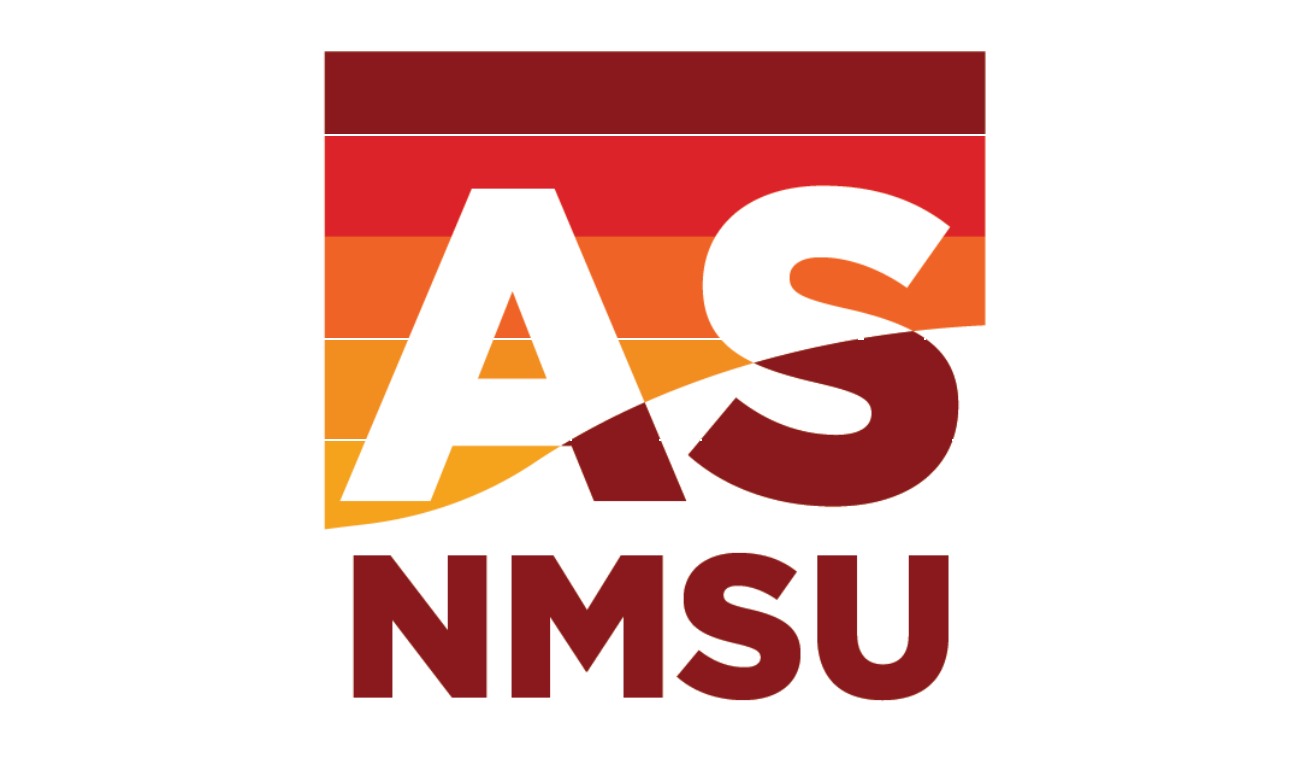 Spring 2024 Election PacketASNMSU Elections DepartmentChief Elections Officer: Tiffany Munguia Email: asnmsceo@nmsu.eduDeputy Elections Officer: Anaya GonzalezEmail: asnmsu_dceo@nmsu.eduNew Mexico State University, Las Cruces, NM 88003ASNMSU Office 1st Floor of Corbett Center Rm. 106Dear Candidate, 						I would like to thank you for your dedication and willingness to further serve the NMSU student body as an elected ASNMSU Official. If elected, I am confident that you will work tirelessly to represent the interests of the student body, foster a sense of unity, and create a more inclusive and vibrant campus environment. Your commitment to transparency, accountability, and collaboration will undoubtedly contribute to the betterment of New Mexico State University. All of the following will be included in this packet: Formal Letter Available Positions Important Dates Biography Instructions Freedom of Expression Policy/CCSU Campaign Regulations NMSU Housing Policy Campaign Regulations Poster/Flyer InformationPetition of Candidacy InformationPetition of Candidacy and Nomination Signature Forms**Acknowledgment of the ASNMSU Election Code (Chapter 2 of ASNMSU Bylaws) **Voter Intimidation Prohibition Acknowledgement**Qualification/Check Release **Student ID Informed Consent **Financial Disclosure Form **Social Media/List Serve Form **Official Campaign Team List **Official Violation Form **ASNMSU Code of Ethics **** RequiredPlease pay very close attention to all the dates and times listed in the below pages. These dates and deadlines will not be altered through the election process. If there are any violations to these deadlines, it can be grounds for disqualification or other penalties decided by the ASNMSU Election Board.There will be one Candidate Meeting along with one Make-up Candidate meeting. ALL prospective candidates, those who are new or returning, are REQUIRED to attend one of the meetings in order to be considered for official candidacy: The first Candidate Meeting is February 26th, 2024 in the ASNMSU Office – Corbett Center Student Union – Room 106 at 4:30pm. If you are unable to attend in person, please email the Chief Elections Officer at asnmsuceo@nmsu.edu.The Make-up Candidate Meeting is February 29th, 2024 in person in the ASNMSU Office – Corbett Center Student Union – Room 106 at 6:00PM. You are REQUIRED to attend one of the two meetings or send an approved representative, or provide an excuse at least 24 hours prior to either candidate meeting. Send all excuses for absence to asnmsuceo@nmsu.edu. If for any reason you cannot make it to the initial candidate meeting, you may set up an individual meeting with the Chief Elections Officer by reaching out at least 24 hours prior to February 29th, 2024.Campaigning will start March 25th, 2024. Elections will begin April 1st, 2024 at 8:00am, and will continue 24 hours a day online and at tabling events throughout campus. Elections will end April 5th, 2024 at 5:00pm.The Financial Disclosure form will be due April 5th, 2024 no later than 5:00 PM by email asnmsuceo@nmsu.edu. Final Violation Forms will be due April 5th, 2024 no later than 7:00 PM by email asnmsuceo@nmsu.edu or by the Official Online Violation Form. Election Packets can be submitted by email to asnmsuceo@nmsu.edu, OR in the ASNMSU Office, Corbett Center Student Union Room 106. If you decide to turn in your packet via email, please scan or take pictures of each page and email them all in the same email (PDFs are preferred; ensure scans and pictures are clear and legible). If emailing, please include your name followed by “Spring 2024 Election Packet” in the subject line (ex: “Tiffany Munguia – Spring 2024 Election Packet”). Follow the same instructions to submit any other forms that may be submitted separately from the rest of the packet (ex: “Tiffany Munguia – Spring 2024 Financial Forms”). All forms are required regardless if they apply to you or not.I look forward to working with you during the elections process. My job is to help ensure this process goes as smoothly and seamlessly as possible for you and all candidates. I ask that you act with professionalism and grace towards all other candidates, voters, and everyone you interact with during the process. Please never hesitate to reach out to anyone in the Elections Department should you need help with any of this process!Good luck and GO AGGIES! - Tiffany Munguia – ASNMSU Chief Elections OfficerSenate Positions Available - Spring 2024The following Senate seats are available:Agriculture, Consumer & Environmental Sciences--------    17, 23 	            (two seats)Arts & Sciences ---------------------------------------------------     16, 18, 24, 28, 30 (five seats)Business--------------------------------------------------------------    25 		 (one seat)                                                                                                                               Engineering----------------------------------------------------------    20, 26 	            (two seats)                                                                         Graduate-------------------------------------------------------------     21, 27, 29	 (three seats)                                                                          Health, Education, & Social Transformation----------------     19, 22 	            (two seats)                                             There is one (1) seat available for the position of ASNMSU President and one (1) seat available for the position of ASNMSU Vice President.                               Things to RememberAll positions are elected to a one-year term (two semesters).If there are more candidates for seats than there are seats available, the person(s) with the highest number of votes wins the seat(s). The candidate with the most votes will be declared winner for the senate position available.The ASNMSU Governing Documents (the ASNMSU Bylaws and ASNMSU Constitution) set forth the governing practices and procedures for how ASNMSU operates. Read the Election Code within the ASNMSU Bylaws and the ASNMSU Constitution, as they are the basis for the elections. Violations of the ASNMSU Governing Documents are taken seriously, and the Election Board will impose the appropriate penalties.Absolutely NO exceptions will be made for the Spring 2024 ASNMSU Elections. Turning in documents late, not attending required meetings, etc. will result in a violation and meeting with the ASNMSU Election Board and may result in immediate disqualification or other consequence. Expectations for Winning CandidatesThose elected will be required to attend a swearing-in ceremony with the ASNMSU Senate on April 25th, 2024 at 6:00pm in the Senate Chambers (CCSU Rm 302). Winners will be made aware as soon as official results are in.If elected for a Senate position/ASNMSU Vice President position, be aware of commitments that might need to be made over the summer after you are elected.Important Election Dates Spring 202402/26/24 – Candidate Meeting 4:30 PM, in the ASNMSU Conference Room 106B in the ASNMSU Office first floor of Corbett. ALL Prospective candidates MUST attend a Candidate meeting or schedule an appointment with the Chief Elections Officer individually. Election Packets will be distributed.02/29/24 – Make-up Candidate Meeting 6:00 PM, in the ASNMSU Conference Room 106B in the ASNMSU Office First floor of Corbett.If you were unable to attend the first candidate meeting, YOU MUST attend the makeup meeting. If you are unable to make this meeting, let the Elections Department know at least 24 hours in advance. Election Packets will be distributed.03/18/24 – Elections packets due by 5:00 PM, they can be submitted by email to asnmsuceo@nmsu.edu or in person in the ASNMSU Office Corbett Center Student Union Room 106. Items Required for Election Packet submission: Petition of Candidacy Form AND Nomination Signatures ASNMSU Check Release and Authorization Acknowledgment of the ASNMSU Election CodeSocial Media and List Serve FormVoter Intimidation Prohibition AcknowledgementFinancial Disclosure – OPTIONAL FOR THIS DATE; see below03/18/24 – Candidate Photos in the ASNMSU Office03/21/24 – Make-Up Candidate Photos in the ASNMSU Office 03/22/24 – Candidate photos and biographies due03/25/24 – Campaigning begins at 8:00 AM. List of Official candidates will be posted on the window outside the ASNMSU Office by 12:00 PM (noon), and on the ASNMSU Social Media.TBD – Presidential and Vice-Presidential Debates03/28/24 – First Violations forms due by 5:00 PM Submit in person or by email to the Chief Election Officer a PDF or Word document of the provided Violation Form.Meeting time, location, and date will be provided with notice of violation.04/01/24 – Elections begin at 8:00 AM04/05/24 – Elections end at 5:00 PM04/05/24 – Financial Disclosure Forms due by 5:00 PM 04/05/24 – Second Violations forms due by 7:00 PM Submit in person or by email to the Chief Election Officer a PDF or Word document of the provided Violation Form.Meeting time, location, and date will be provided with notice of violation.04/05/24 – Unofficial Results will be posted on the window outside the ASNMSU Office by 11:00 PM and on ASNMSU social media.04/12/24 – Official Results will be posted on the window outside the ASNMSU Office by 11:00 PM and on ASNMSU social media.04/25/24 –Swearing in of newly elected ASNMSU OfficialsBIOGRAPHY INSTRUCTIONSPlease note the following guidelines:Biographies must be emailed to asnmsuceo@nmsu.edu or asnmsu_dceo@nmsu.edu or brought in person to the ASNMSU office. Due by 5:00 PM on March 22nd, 2024. The biography should be typed, double spaced, in Times New Roman, font size 12, and no more than 200 words. Submitted as a WORD DOCUMENT.Biographies must be written in third person. Do not use the word ‘vote’ in this biography.The Chief Elections Ofﬁcer may, at their discretion, cut down/edit candidate biographies, and/or request a new biography to ﬁt the format required.The Chief Elections Ofﬁcer reserves the right to reject inappropriate or offensive biographies, and request a new biography from the candidate.Failure to submit a valid biography and candidate photo on time may result in penalties set forth by the ASNMSU Election Board.CANDIDATE PHOTO INSTRUCTIONSIf needed, Candidate Photos will take place March 18th, 2024 in the ASNMSU office. Make-Up Candidate Photos will be March 21st, 2024. The following is a sample of a photo to be submitted if new candidate photo is not needed. Due by 5:00 PM on March 22nd, 2024.*Photos should be in color, show the candidate's face clearly, be well lit, with an appropriate expression and clothing (professional/business attire is recommended). Background should be appropriate, light, and free of obstructions (other people, signs, cars, etc.) Sample photo below: 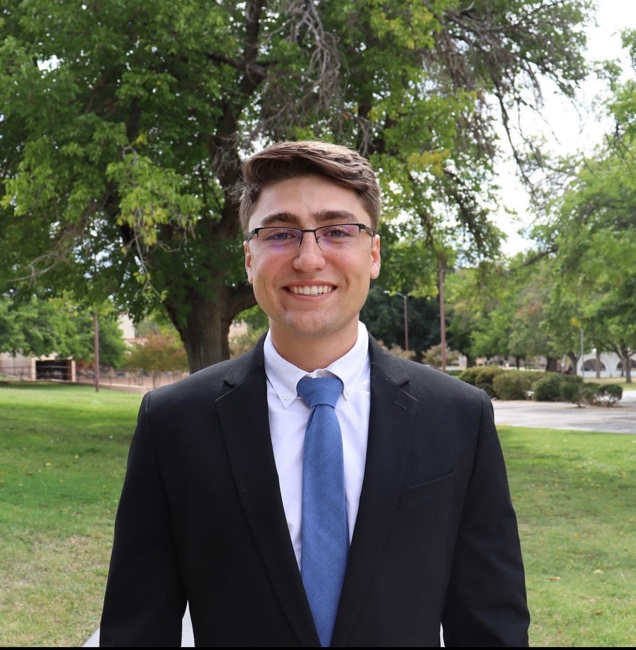 FREEDOM OF EXPRESSION POLICYNew Mexico State University recognizes and promotes an intellectually open campus. The free exchange of ideas through written, spoken, and other forms of expression reﬂects its public land—grant heritage, support of diverse points of view, and commitment to excellence in education and research.A. Campus Use for Free ExpressionAny outdoor area that is generally accessible to the public may be used by any individual or group for petitioning, distributing written material, handing out newspapers, or conducting speech acts. Prior approval is not necessary as long as the primary action is not to advertise or sell a commercial product. Activities must follow all applicable ﬁre codes, local, state, and federal laws. Activities shall not:Unreasonably obstruct vehicular or pedestrian trafﬁc.Block the entrances or exits to buildings and facilities.Permanently occupy land areas or permanently locate signs and posters.Erect permanent structures, shelters or camps.Unreasonably interfere with classes, university work, and scheduled events. In exercising the right of free expression, one must also accept the responsibility of following the laws related to the safety of people and property. If property damage or excessive littering occurs, or other unusual expenses are incurred by the university as a result of the event, event organizers may be held responsible for reasonable charges if deemed appropriate by the President or his/her designee.1. Petitioning and the Distribution and Posting of Literature and Signs(a) All literature distributed must contain identifying information, either (1) the name of an NMSU sanctioned organization, or (2) the name and address (which may be an organization and e-mail address) of the unafﬁliated entity or person or the telephone number of the unafﬁliated entity or person for someone to contact in case of litter problems. (b) Literature may be distributed hand-to-hand, through the use of tables, or by posting on designated bulletin boards and kiosks.(c) Written materials may not be placed in unapproved locations. Written materials may not be placed on any part of a university building or structure without university permission. Posting on trafﬁc signs, power poles, trees, and automobile windshields is not allowed. (d) Tables are allowed as long as they do not unreasonably interfere with pedestrian trafﬁc. Materials may not be left on unattended tables. While scheduling of tables is not required in advance, those individuals who have previously scheduled a site through the Student Involvement & Leadership Programs (SILP) Office or other appropriate university ofﬁces will take precedence.2. Group Speech Activities(a) Group speech activities, including rallies, parades and demonstrations, that are advertised through public media including newspapers, radio, television, ﬂyers, or electronic lists may need to be coordinated through the NMSU Police Department (as described in 2b).(b) Any individual, group, or organization sponsoring a group speech activity that is expected to draw more than 100 persons at one time and uses public media for advertising must notify the NMSU Police Department no less than 72 hours in advance of the activity, so that the NMSU Police Department can take appropriate actions to ensure the safety of the event and issue a permit as proof of prior notiﬁcation. Activities expected to draw 500 or more participants, or require road closures or detours, must be scheduled two weeks in advance. (c) Any individual, group, or organization planning a group speech activity is encouraged to contact the Student Involvement & Leadership Programs (SILP) Office in advance so that activities may be coordinated with appropriate university ofﬁces. This will allow for locations to be reserved or other concerns to be addressed, such as the use of sound ampliﬁcation equipment. Contacting the Student Involvement & Leadership Programs (SILP) Office is voluntary and does not constitute an approval process.1. All scheduling is done on a "ﬁrst come, ﬁrst serve" basis.2. Activities that are scheduled receive priority in the use of space on campus.3. Electronic Sound Ampliﬁcation(a) The use of electronic sound ampliﬁcation equipment is authorized in the open lots to the East of the Pan American Center and Aggie Memorial Stadium, the Corbett Center Outdoor Stage, and the "Aggie Pond" area off Espina Street, from 7:00 AM to 7:00 PM Sunday through Thursday, and from 7:00 AM to midnight on Friday and Saturday. (b) Sound ampliﬁcation equipment may be allowed at other times and in other locations if coordinated in advance through the Student Involvement & Leadership Programs (SILP) Office.4. Use of Chalk(a) Chalk may be used on campus as long as it is restricted to concrete walkways. (b) All chalk used must be of a temporary or removable nature. Permanent chalk, such as surveyor's chalk, may not be used under any circumstances. (c) Chalk must not be within 25 feet of any building entrance.B. Policy Enforcement Any person violating this policy will be subject to:1. Being asked to cease and desist or to relocate by appropriate university employeesacting within the scope of their duties. 2. Being ordered to leave the premises or property owned or controlled by the universityby the police or a person in charge of the property.3. Institutional disciplinary proceedings under the Student Code of Conduct if violation by a student. Violations by faculty or staff will be referred to the appropriate department or academic unit.4. Arrest for Violation of local, state, and federal law(s).5. Restriction of future use of, or access to, the NMSU campus.C. Reference to Other Policies Impacting Freedom of Expression In the event that the terms of this policy conﬂict with other existing policies impacting freedom of expression in areas generally accessible to the public, the terms of this policy shall prevail.DOOR TO DOOR CAMPAIGNINGTo be in accordance with the New Mexico State University Resident Guide 2023 -2024, any campaigning within the residential halls is prohibited. Posting of flyers and other election materials will also be prohibited unless approved in common areas.The residential halls that are affiliated with NMSU are: Residence Halls:Garcia Hall, Piñon Hall, Rhodes-Garrett-Hamiel Hall, Chamisa Village, Vista Del Monte Apartments, Cervantes Apartments, Juniper HallFamily Housing: Tom Fort & Sutherland, Cervantes VillageSorority Housing: Alpha Xi Delta, Chi Omega, Delta Zeta, Delta Gamma, Zeta Tau AlphaFraternity Housing:Alpha Gamma Rho, Alpha Sigma Phi**, Alpha Tau Omega**, Lambda Chi Alpha, Pi  Kappa Alpha**, Sigma Chi, Tau Kappa Epsilon, Theta Chi****No physical chapter houseWithin the New Mexico State University Resident Guide 2023 - 2024 under Sales & Solicitation it states: Sales & SolicitationIn accordance with University policy, no door-to-door solicitation will be allowed in campus residential facilities and neighborhoods, including leafleting or verbal proselytizing, voter registration, selling, or similar activities. Occasionally, printed advertisements and notices may be hung on building bulletin boards designated for this purpose and only with the consent of the Director of Housing and Residential Life. 
Any posting of flyers and other election materials in common areas must be approved by the Director of Housing and Residential Life AND Chief Elections Officer. If these materials are not approved, there will be an immediate violation.POSTERS / FLYERS:Before posting ﬂyers, go to the information desk on the 2nd ﬂoor of the CCSU to get approval and verify the locations where you can hang ﬂyers. The following are the areas you may post your poster material in Corbett Center:LEVEL IEast entrance (south wall next to Aggie Underground)North entrance (across from Sale Board, next to Campus Dining Ofﬁces)LEVEL IIWest end (top of staircase)LEVEL IIINO MATERIALS ALLOWEDBANNERS:The Chief Elections Ofﬁcer will reserve banner space in Corbett Center for interested candidates. Give enough advanced notice if interested in hanging a banner. The following rules apply to posters and banners: You must check with the CEO, not with the ofﬁce of Student Involvement & Leadership Programs (SILP) Office or Conference Services, about reserving this particular space.1. Posters may not exceed 17” x 22”2. One per site3. NO glitter allowed on posters or bannersOne Vinyl banner per candidate can be hung 1 week prior to elections in the Crossroads area only. Paper banners not allowed. Banner size can vary but should be approximately 3’x 6’ and must have grommets (ring holes) so they can be hung with string. Banners or posters cannot be hung on stairwells. Banners should be brought to Conference Services and CCSU Maintenance will hang them and remove them after elections.NOTE: Any vandalism, damage, or defacement of other candidates’ campaign materials, flyers, posters, etc. (conducted by yourself, your campaign team, or supporters) will result in disciplinary action set forth by the ASNMSU Election Board.ASNMSU OFFICIAL PETITION OF CANDIDACY - SPRING 2024 ELECTION(Due on March 18th, 2024 by email to asnmsuceo@nmsu.edu or in person in the ASNMSU Office.)Full Name: ____________________________________________________________________   Phone Number: ________________________________________________________________Email: _________________________________________________________________Aggie ID: _________________________________________________________________Office of Candidacy [ASNMSU Senator, ASNMSU President, ASNMSU Vice President]: _____________________________________________________________College of Candidacy: ___________________________________________________________I, ______________________, acknowledge my candidacy for the 			               Office of ________________________ and shall, if elected, accept the duties and responsibilities of the office. I am a fee-paying member of the ASNMSU, and I am not on either academic or disciplinary probation. I am qualified, as prescribed by the ASNMSU Constitution, to accept and run for the office for which I am a candidate.Signature: _______________________________________     Date: __________________PETITION OF CANDIDACY – NOMINATION SIGNATURESTo become an official candidate for the ASNMSU 2024 Spring Elections and have your name on the official election ballot, you must submit the appropriate amount of nomination signatures from ASNMSU members (any main campus student who has paid the ASNMSU fee).Each candidate running for an ASNMSU Senate seat is required to have twenty-five (25) valid nomination signatures. Each candidate running for the positions of ASNMSU President or ASNMSU Vice President is required to have one hundred (100) valid nomination signatures. It is strongly suggested to get more than the minimum amount of required signatures. The ASNMSU Election Board and/or a full-time Staff member verifies each individual signature, and you may not be eligible for candidacy without the minimum amount of required signatures. For Senate Positions: You may only receive signatures from students within your college and students are not allowed to sign more petitions than seats that are to be voted on. Example: If the HEST College has two (2) seats open, the student may only sign two petitions.For President/Vice President Positions: You may receive signatures from students of any college. Students may only sign one (1) petition of candidacy for the ASNMSU President and one (1) petition of candidacy for the ASNMSU Vice President.In the event a student unknowingly signs more petitions than allowed, the candidate that received said student’s signature first will claim that signature.ELECTRONIC NOMINATION SIGNATURE FORM In addition to physical signatures, you will be able to collect electronic signatures using a form provided by the Elections Department. Please see below for details:You may reach out to students (within your college if seeking a Senate seat) by using this script. You MAY alter this script but CANNOT use any form of the word ‘vote’:							
“Hello, my name is [CANDIDATE NAME], and I am running for the position of ASNMSU [(COLLEGE) SENATOR, PRESIDENT, VICE PRESIDENT). The reason for this (message/post) is to ask that you support my bid for candidacy by electronically stating your support. If you wish to support me, please fill out the appropriate form by following these steps:Additionally: “Make sure my name is spelled exactly as: [CANDIDATE NAME SPELLED EXACTLY AS IS PROVIDED ON ELECTION PACKET].”You may post to your social media pages on stories or posts using a form of the script above to acquire nomination signatures. Yours and others’ post about signatures for your bid for candidacy cannot use the word ‘vote’ or any form of it. (You are responsible for what others post about you regarding elections)You may collect and submit electronic AND physical signatures by the due date and time as long as both mediums add up to at least the minimum required signature for the position you wish to run for. ​ Please submit nomination signatures with your Election Packet on its due date via email or in person. Remember to try to receive more than the minimum signatures in the case some of invalid signatures. You are ultimately the person responsible for collecting valid signatures. Be sure students spell your name correctly when submitting an electronic signature. Provide the Elections Department with the preferred spelling of your full name if needed. Nicknames, abbreviations, etc. may not be accepted and may not count towards valid nomination signatures count.Final Reminders:• No member of the ASNMSU shall sign more petitions of candidacy than positions to be voted on. This is checked by Election Ofﬁcials upon receiving the petitions.• Candidates for Senate: All signatures must be from the members of the college in which you are running, all others will be deemed invalid.• Students MUST spell your name correctly on the electronic nomination signature form. • Physical nomination signatures must be legible to be counted.NOMINATIONS FROM ASNMSU MEMBERS   Name (Print)              Initials              College               NMSU Email               Date1_____________________________________________________________________2_____________________________________________________________________3_____________________________________________________________________4_____________________________________________________________________5_____________________________________________________________________6_____________________________________________________________________7_____________________________________________________________________8_____________________________________________________________________9_____________________________________________________________________10____________________________________________________________________11____________________________________________________________________12____________________________________________________________________13____________________________________________________________________14____________________________________________________________________15____________________________________________________________________16____________________________________________________________________17____________________________________________________________________18____________________________________________________________________19____________________________________________________________________20____________________________________________________________________21____________________________________________________________________22____________________________________________________________________23____________________________________________________________________24____________________________________________________________________25____________________________________________________________________Candidate’s Name (Please Print): NOMINATIONS FROM ASNMSU MEMBERS   Name (Print)               Initials               College               NMSU Email               Date1_____________________________________________________________________2_____________________________________________________________________3_____________________________________________________________________4_____________________________________________________________________5_____________________________________________________________________6_____________________________________________________________________7_____________________________________________________________________8_____________________________________________________________________9_____________________________________________________________________10____________________________________________________________________11____________________________________________________________________12____________________________________________________________________13____________________________________________________________________14____________________________________________________________________15____________________________________________________________________16____________________________________________________________________17____________________________________________________________________18____________________________________________________________________19____________________________________________________________________20____________________________________________________________________21____________________________________________________________________22____________________________________________________________________23____________________________________________________________________24____________________________________________________________________25____________________________________________________________________Candidate’s Name (Please Print): _____________________________________________NOMINATIONS FROM ASNMSU MEMBERS   Name (Print)               Initials               College               NMSU Email               Date1_____________________________________________________________________2_____________________________________________________________________3_____________________________________________________________________4_____________________________________________________________________5_____________________________________________________________________6_____________________________________________________________________7_____________________________________________________________________8_____________________________________________________________________9_____________________________________________________________________10____________________________________________________________________11____________________________________________________________________12____________________________________________________________________13____________________________________________________________________14____________________________________________________________________15____________________________________________________________________16____________________________________________________________________17____________________________________________________________________18____________________________________________________________________19____________________________________________________________________20____________________________________________________________________21____________________________________________________________________22____________________________________________________________________23____________________________________________________________________24____________________________________________________________________25____________________________________________________________________Candidate’s Name (Please Print): _____________________________________________NOMINATIONS FROM ASNMSU MEMBERS   Name (Print)               Initials               College               NMSU Email               Date1_____________________________________________________________________2_____________________________________________________________________3_____________________________________________________________________4_____________________________________________________________________5_____________________________________________________________________6_____________________________________________________________________7_____________________________________________________________________8_____________________________________________________________________9_____________________________________________________________________10____________________________________________________________________11____________________________________________________________________12____________________________________________________________________13____________________________________________________________________14____________________________________________________________________15____________________________________________________________________16____________________________________________________________________17____________________________________________________________________18____________________________________________________________________19____________________________________________________________________20____________________________________________________________________21____________________________________________________________________22____________________________________________________________________23____________________________________________________________________24____________________________________________________________________25____________________________________________________________________Candidate’s Name (Please Print): _____________________________________________NOMINATIONS FROM ASNMSU MEMBERS   Name (Print)               Initials               College               NMSU Email               Date1_____________________________________________________________________2_____________________________________________________________________3_____________________________________________________________________4_____________________________________________________________________5_____________________________________________________________________6_____________________________________________________________________7_____________________________________________________________________8_____________________________________________________________________9_____________________________________________________________________10____________________________________________________________________11____________________________________________________________________12____________________________________________________________________13____________________________________________________________________14____________________________________________________________________15____________________________________________________________________16____________________________________________________________________17____________________________________________________________________18____________________________________________________________________19____________________________________________________________________20____________________________________________________________________21____________________________________________________________________22____________________________________________________________________23____________________________________________________________________24____________________________________________________________________25____________________________________________________________________Candidate’s Name (Please Print): _____________________________________________ASNMSU QUALIFICATION CHECK RELEASE/AUTHORIZATION**ASNMSU Qualification Check Release and Authorization Form is due to the Chief Elections Officer on March 18th, 2024 at 5:00 PM**By my signature below, I hereby authorize personnel in the ofﬁces of Associated Students of New Mexico State University and the Dean of Students to verify and release the following information to the Chief Elections Ofﬁcer and ASNMSU Advisor in accordance with the ASNMSU Governing Documents:Membership in ASNMSU (paid the ASNMSU fee)Academic StandingDisciplinary StandingGrade Point AverageThe Chief Elections Officer, in conjunction with the ASNMSU Advisor, will prepare a list of candidates for ofﬁce, including their qualiﬁcations for ofﬁce, and provide the list and this Release Authorization form to the ofﬁce of ASNMSU and the Dean of Students. The ofﬁce of the Dean of Students shall notify the Chief Elections Officer of the statuses of the candidates seeking election and the Chief Elections Officer and their team will use that information to determine whether any candidate does not meet the qualiﬁcations for ofﬁce.___________________________                             ____________________________Signature                                                                      Printed Name____________________________                            ____________________________Aggie ID #                                                                    Position You Are Seeking ____________________________Date Signed ACKNOWLEDGMENT OF ASNMSU ELECTION CODE**You must turn this form in to the Chief Elections Ofﬁcer either in person in the ASNMSU Office or by email to asnmsuceo@nmsu.edu. This form is due March 18th, 2024 by 5:00 PM.**
I, ________________________, hereby acknowledge and solemnly commit to abide by all rules and regulations stipulated in the ASNMSU Election Code, as set forth in Chapter 2 of the ASNMSU bylaws, as an official candidate in the ASNMSU Spring Elections. I hereby acknowledge and confirm that I have read and familiarized myself with the ASNMSU Election Code. I understand that failure to comply with these rules may result in serious consequences, including but not limited to a meeting with the Election Board to discuss appropriate penalties or even disqualification as a candidate from the ASNMSU Spring 2024 Elections. By signing this acknowledgement, I understand the significance of adhering to these rules and the potential consequences that may arise from any violations, and I affirm my understanding of the importance of maintaining the integrity and fairness of the ASNMSU electoral process. ______________________                                 ______________________Signature                                                              DateVOTER INTIMIDATION PROHIBITION ACKNOWLEDGEMENT**You must turn this form in to the Chief Elections Ofﬁcer either in person in the ASNMSU Office or by email to asnmsuceo@nmsu.edu. This form is due March 18th, 2024 by 5:00 PM.**I, ________________________, hereby acknowledge and affirm that as a candidate in the ASNMSU Spring 2024 Elections, I fully understand and recognize that the intimidation of voters is strictly prohibited. I am committed to upholding the principles of fairness, transparency, and inclusivity throughout the election process.Voter intimidation can be, but is not limited to, any action or behavior that seeks to coerce, manipulate, or influence voters in an improper or inappropriate manner. It is crucial to foster an environment where every voter feels empowered to exercise their right to vote freely.The following are examples of what may constitute voting intimidation:1. Threats or Coercion: Engaging in any form of verbal or physical intimidation, including but not limited to, making threats, taking a student’s voting device and voting on their behalf, actively watching voters submit their ballot, or exerting any undue pressure on voters to influence their choices.2. Dissemination of False Information: Spreading misleading or false information about the election process, candidates, or candidate/voter eligibility with the intention of confusing or dissuading voters from participating.3. Obstruction of Access: Deliberately impeding or obstructing voters' access to polling places, such as blocking entrances, disrupting the voting process, or engaging in any activities that hinder voters from exercising their right to vote.4. Discrimination or Harassment: Engaging in discriminatory practices or harassment based on race, ethnicity, gender, religion, disability, or any other protected characteristic, which creates a hostile environment and inhibits voters from freely expressing their choices.5. Coercive Influence: Attempting to unduly influence voters through bribery, promises of personal gain, or any form of exchange that compromises the integrity of the voting process.As a candidate, I pledge to conduct myself ethically and to actively discourage any form of voter intimidation within my campaign team and my supporters. By signing this acknowledgment, I affirm my commitment to upholding the principles of a free and fair election. I understand that any violation of these principles may result in appropriate disciplinary action as determined by the ASNMSU Election Board.______________________                                 ______________________Signature                                                              DateFINANCIAL DISCLOSUREYou must turn this form in to the Chief Elections Ofﬁcer either in person in the ASNMSU Office or by email to asnmsuceo@nmsu.edu. This can be submitted along with the rest of the Spring 2024 Elections Packet on March 18th, 2024 by 5:00pm OR April 5th, 2024 by 5:00pm. Please turn in with “N/A” with signature and date if no expenses occurred. Expenses: ______________________________________________________________________  ______________________________________________________________________  ______________________________________________________________________  ______________________________________________________________________   ______________________________________________________________________  ______________________________________________________________________   ______________________________________________________________________  Total: ______________________________________________________________________Donation of goods and services:______________________________________________________________________ ______________________________________________________________________  ______________________________________________________________________      ______________________________________________________________________   ______________________________________________________________________   ______________________________________________________________________   Total: ______________________________________________________________________I certify the above to be true and correct as acknowledged by the accompanying receipts and letters of verification. Candidate name: ________________________________________________________________Position Seeking: ___________________________________________________________________Signature: __________________________________ Date: __________________________SOCIAL MEDIA / LIST SERVE FORMThis form is due by 5:00 PM on March 18th, 2024. Write N/A if no posts will occur. If any changes arise after this deadline, you may submit a new form with updates and submit by April 5th, 2024 by 5:00 PM. Please ensure social media accounts are public.Social MediaPlatform and Username: ___________________________________________________Number of Followers: ___________Account Administrators: _________________________________________________________                  Number of posts planned and dates:_______________________________________________Description of planned posts/stories/etc: ____________________________________________________________________________________________________________________________________________________________________________________________________________________________________Platform and Username: ___________________________________________________Number of Followers: ___________Account Administrators: _________________________________________________________                  Number of posts planned and dates:_______________________________________________Description of planned posts/stories/etc: ____________________________________________________________________________________________________________________________________________________________________________________________________________________________________Platform and Username: ___________________________________________________Number of Followers: ___________Account Administrators: _________________________________________________________                  Number of posts planned and dates:_______________________________________________Description of planned posts/stories/etc: ____________________________________________________________________________________________________________________________________________________________________________________________________________________________________Email List ServeName of List Serve: __________________________________________________________Planned send date: ________________________________________________________Number of People on List Serve: ________________________________________________Name, title, and email of person who gave you approval: ________________________________________________________________________________________________Name of List Serve: __________________________________________________________Planned send date: ________________________________________________________Number of People on List Serve: ________________________________________________Name, title, and email of person who gave you approval: ________________________________________________________________________________________________Name of List Serve: __________________________________________________________Planned send date: ________________________________________________________Number of People on List Serve: ________________________________________________Name, title, and email of person who gave you approval: _______________________________OFFICIAL CAMPAIGN TEAM LISTThis form is due by 5:00pm on March 22nd, 2024. Please list below those who will be representing your campaign as members of your official campaign team. You may list up to 10 members.       Name (Print)                                                                              Aggie ID1_____________________________________________________________________2_____________________________________________________________________3_____________________________________________________________________4_____________________________________________________________________5_____________________________________________________________________6_____________________________________________________________________7_____________________________________________________________________8_____________________________________________________________________9_____________________________________________________________________10____________________________________________________________________I, ____________________________________, understand that my campaign team members represent me. Therefore, I take full responsibility for their actions, adhering to the election code and guidelines set by the ASNMSU Elections Department. Any violations may result in disciplinary actions set forth by the ASNMSU Election Board, including termination of team membership, team, and/or candidacy.Candidate's Signature: _________________________ 	Date: _______________OFFICIAL VIOLATION FILING FORMI, _____________________________, allege that a violation has occurred in the Spring Election of 2024 on                                 at __________________ ________.                                                                                                                    Date                                    LocationPlease describe the alleged Violation including all facts pertinent to the alleged violationin question. Please be as speciﬁc as possible.   __________________________________________________________________________________________________________________________________________________________________________________________________________________   ______________________________________________________________________ ______________________________________________________________________   ______________________________________________________________________   ______________________________________________________________________  ______________________________________________________________________  ______________________________________________________________________  ______________________________________________________________________  ______________________________________________________________________ ______________________________________________________________________                                                                                                                                                                                                                                                                                                                                                                                                                                                                                                                                                                                                                                                                                                                                                                                                                               ______________________________________________________________________   ______________________________________________________________________   ______________________________________________________________________  This allegedly violates Section ______________________ of the 2023-2024 ASNMSU Election Code.______________________                                 ______________________Signature                                                              DateThis form should be submitted to the Chief Elections Ofﬁcer by the dates and times outlined in the Important Dates Section of this document. • All filing and submissions of the violation form should be conducted discreetly and only discussed with the Chief Elections Officer.• Please include all evidence of the alleged violation if available.• You will be given at least a twenty-four (24) hour notice via email before the Election Board meets to discuss alleged violation. - After submitting a violation, you will be allowed to speak about your reasoning for filing.- You may request to stay anonymous and not appear before the Election Board.- You may appoint someone to speak on your behalf as approved by the Chief Elections Officer or may answer all necessary questions about the violation via email.• If you are the recipient of an election violation, the Chief Elections Officer will be in contact with you concerning next steps. All questions concerning the violation process should be directed solely to the ASNMSU Elections Department.FREQUENTLY ASKED QUESTIONSQ: Who is an ‘ASNMSU member’?A: An ‘ASNMSU member’ is any main campus student who has paid the ASNMSU fee.Q: How is a student’s signature of nomination different from a vote?A: A student’s signatures of nomination allows for that student to nominate (not yet vote for) you to become a candidate in the ASNMSU Elections and be on the official ballot. A vote is a student’s final choice between candidates on the official ballot. Be sure you are able explain the difference to students while petitioning for signatures AND campaigning.Q: Who is the Election Board?A: The Election Board is made up of the Chief Elections Officer, Deputy Elections Officer, Attorney General, and a representative appointed by each college council.CAMPAIGN RULESAll Election Campaign rules and regulations can be found on the ASNMSU Website under the ‘Government’ tab. Select ‘Bylaws’, then proceed to Chapter 2 labeled “The Election Code” under section 2-7-1 General Rules in the ASNMSU Bylaws. If for any reason you or anyone else is unable to locate the online version of the ASNMSU Bylaws, printed out versions will be accessible in the ASNMSU Office located in CCSU Room 106.All ASNMSU elections rules and regulations can be found in the ASNMSU bylaws located at https://asnmsu.nmsu.edu under the ‘Government’ drop down menu.If paper copy of bylaws is needed, please reach out to the Elections Department.ELECTIONS DEPARTMENT CONTACT INFORMATION:Chief Elections Officer, Tiffany Munguia: asnmsuceo@nmsu.eduDeputy Elections Officer, Anaya Gonzalez : asnmsu_dceo@nmsu.eduElections Roadrunner Intern, Isaid Lopez: isaid04@nmsu.edu